附件1：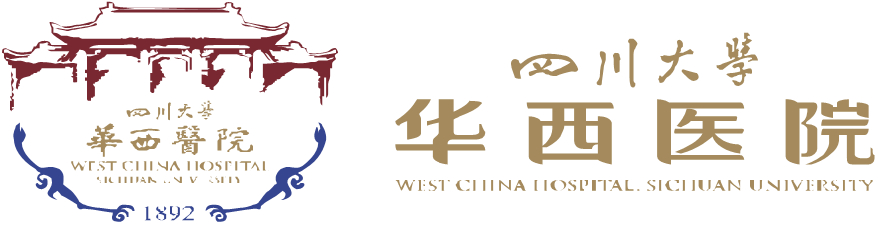 精准医学四川省重点实验室开放基金项目申请书精准医学四川省重点实验室二零二三年制申请书填写说明1. 申请人在撰写申请书之前，应当认真阅读申报指南及项目申报相关要求。2. 项目负责人填写项目申请书，应实事求是，认真填写，表述明确。外来语要同时用原文和中文表达，第一次出现的缩略词须注明全称。凡不填内容的栏目，均用“无”表示。3. 申请表中“基本信息”和“项目组成员信息”应由项目负责人准确、完整填写。4. 项目负责人对所填写内容的真实性，完整性负责，一经发现有造假，虚报等行为，将取消申报资格。5. 正文字体格式请统一，中文：字体宋体，小四，1.5倍行距；英文：Times New Roman，小四，1.5倍行距。一、项目基本信息二、项目人员信息三、申请书正文四、经费预算五、申请承诺及审核项目名称：申报类别：□重点项目    □一般项目申报金额：申报单位：项目负责人：（签字）联系电话：申请日期：项目名称研究方向□ 肿瘤精准医学申报类别□重点项目 □一般项目研究关键词（5-8个关键词）申报经费（万元）研究期限2023年4月1日-    2025年 3 月 31 日项目摘要（限600字内）预期成果（限200字）申请人申请人姓名姓名姓名性别性别出生年月申请人申请人最高学位最高学位最高学位职称职称职务申请人申请人电子邮箱电子邮箱电子邮箱移动电话移动电话申请人申请人单位单位单位专业专业申请人申请人主要研究方向主要研究方向主要研究方向项目组主要成员信息（含省重实验室内合作者）项目组主要成员信息（含省重实验室内合作者）项目组主要成员信息（含省重实验室内合作者）项目组主要成员信息（含省重实验室内合作者）项目组主要成员信息（含省重实验室内合作者）项目组主要成员信息（含省重实验室内合作者）项目组主要成员信息（含省重实验室内合作者）项目组主要成员信息（含省重实验室内合作者）项目组主要成员信息（含省重实验室内合作者）项目组主要成员信息（含省重实验室内合作者）项目组主要成员信息（含省重实验室内合作者）项目组主要成员信息（含省重实验室内合作者）项目组主要成员信息（含省重实验室内合作者）项目组主要成员信息（含省重实验室内合作者）项目组主要成员信息（含省重实验室内合作者）序号姓  名姓  名性别年龄年龄学历学历职称职称单位（学院/科室）单位（学院/科室）单位（学院/科室）项目分工签字12345678910…总计：     人总计：     人总计：     人总计：     人总计：     人总计：     人总计：     人总计：     人总计：     人总计：     人总计：     人总计：     人总计：     人总计：     人总计：     人1、立项依据（包括课题的背景和意义，国内外研究概况及发展动态分析，本项目拟解决的关键问题，主要参考文献。不超过4000字）2、项目概述（包括工作目标、研究内容、研究方法、技术路线、试验手段、项目可行性分析、研究计划及预期成果等）3、本项目的特色与创新4、研究基础及工作条件5、申请人简历，已获得的成果。包括已发表的论文（不多于5篇），承担的项目等）6、年度研究计划（以年度计划拟完成的研究内容、拟组织的重要学术交流活动、国际合作与交流计划等，不超过800字）预算科目预算金额（万元）编制说明（用途及测算依据）设备费材料费测试化验加工费差旅费会议费国际合作与交流费出版/文献/信息传播/知识产权事务费劳务费专家咨询费其他费用合计申请人承诺：本人承诺课题申请书内容真实、完整、无误。如果获得资助，将切实推进研究工作，按计划完成任务目标，并严格遵守精准医学四川省重点实验室的相关管理规定。如有不实，我承担由此引起的一切责任。申请人（签字）：年    月    日申请人所在单位分管领导意见分管领导（签字/签章）：年    月    日